Publicado en Ciudad de México el 12/02/2021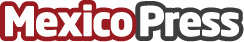 NICE Actimize lanza la nueva solución impulsada por la IA contra el fraude sintético y el robo de identidadAl incorporar la IA en su solución, NICE Actimize organiza todo el proceso de verificación de identidad y  extiende la cobertura de prevención de fraude en una etapa más temprana del ciclo de vida de la solución del cliente y brindar un monitoreo de cuenta de alta precisiónDatos de contacto:NICE SystemsNICE Systems5528553031Nota de prensa publicada en: https://www.mexicopress.com.mx/nice-actimize-lanza-la-nueva-solucion Categorías: Nacional Telecomunicaciones Inteligencia Artificial y Robótica Programación E-Commerce Software Ciberseguridad Dispositivos móviles http://www.mexicopress.com.mx